GYALOGLÓ OB BÉKÉSCSABA 2024.március 24.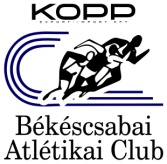 Szállás – étkezés infó és MEGRENDELŐ SZÁLLÁSAJÁNLATAINK - ahol reggeli is rendelhető:Szállásdíj mindkét panzióban: 1 ágyas elhelyezés:                  12.000,- Ft / fő  + IFA2-4  ágyas elhelyezés esetén:  7.500,- Ft / fő  + IFAReggeli igényt jelezzék a rendező klubnál , s árajánlatot adunk.„A”: Réti Panzió Cím: 5600 Békéscsaba, Fövenyes út 19.elhelyezés: 1-2-3 ágyas szobákban „B”: Alíz Vendégház Cím: 5600 Békéscsaba, Tessedik Sámuel utca 19.elhelyezés: 1-2-3 ágyas szobákban ÉTKEZÉS AJÁNLAT:Vacsora és ebéd rendelhető a klubnál. Étkezés : Csaba Center 2. emeleti Tradíció Ételbárban.2024.03.23. szombat, vacsoraA: Gluténmentes: párolt rizs -roston csirkével + pohárkrém   				2700.- FtC: Normál: párolt rizs -rántott csirkemell + piskótatekercs                                       		2500.- Ft2024.03.24. vasárnap, ebédA: Gluténmentes: sült burgonya- roston csirkemell + pohárkrém				2800.- FtC: Normál: Gyros tál + 1 ízes 1 kakaós palacsinta                                                          		2900.- FtA szállásdíj- étkezési díj, valamint a nevezési díj a rajtszám felvétellel egy időben, 03.23-án szombaton 15,00 - 20,00 óra között a  Csaba Center aulájában a klubnak fizetendő.Megrendelő neve:…………………………………………………………………………………………………………………………………………..Címe: ……………………………………………………………………………………………………………………………………………………………Adószáma: ……………………………………………………………………………………………………………………………………………………1./ Szállásrendelés:2024. március 23-án (szombat) 1 éjszakáraSzállás helye: ……………………………………………………………………………………………………………………………………………….Megrendelés: ………………….férfi               	………………… nő………………… fiú                  	………………... leánySzállásigény összesen:				………………… főReggeli:                                                                        ………………… fő 2./ Étkezés rendelés:Vacsora 		         03.23.:	            	A: ………………….fő  C:…………… főEbéd                                           03.24.:	            	A: ………………….fő  C:…………… fő_____________________Megrendelő aláírásaA megrendelést a Békéscsabai Atlétikai Clubnál március 18- án hétfőig fogadjuk.e-mail: bcsatletika@gmail.com 	Tel: 66/323-634; 20 777 4022